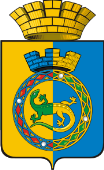 АДМИНИСТРАЦИЯ ГОРНОУРАЛЬСКОГО ГОРОДСКОГО ОКРУГАУПРАВЛЕНИЕ ОБРАЗОВАНИЯПРИКАЗО проведении муниципального конкурса детского творчества по пожарной безопасности «Каланча» для детей дошкольных образовательных организаций Горноуральского городского округа в 2023/2024 учебном годуВ соответствии с календарным планом муниципальных мероприятий в МБУ ДО РДДТ на 2023-2024 учебный год, с комплексным планом основных мероприятий Свердловского областного отделения Всероссийского добровольного пожарного общества на 2023 год и в целях совершенствования пожарно-технических знаний, умений и навыков, физической подготовки юных пожарных ПРИКАЗЫВАЮ:1. Провести в период с 20.10.2023 по 27.10.2023 муниципальный конкурс детского творчества по пожарной безопасности «Каланча» для детей дошкольных образовательных организаций (далее – конкурс).2. Утвердить Положение конкурса (Приложение № 1), состав оргкомитета и жюри конкурса (Приложение № 2).3. Руководителям образовательных организаций:- довести информацию о проведении конкурса до сведения педагогических коллективов;- взять на контроль подготовку участников конкурса и предоставление заявки на участие в указанные сроки согласно Положению.4. Контроль за исполнением настоящего приказа возложить на директора МБУ ДО РДДТ О.В. Гусеву.Начальник                                                			                              А.В. Лунев                                                                                                           Приложение №1	к приказу Управления образованияадминистрации Горноуральского городского округа от                        № Положениео муниципальном конкурсе детского творчества по пожарной безопасности «Каланча» для детей дошкольных образовательных организаций Общие положенияНастоящее положение регламентирует порядок проведения муниципального конкурса детского творчества по пожарной безопасности «Каланча» для детей дошкольных образовательных организаций (далее – Конкурс).Общее руководство осуществляется Управлением образования администрации Горноуральского городского округа, МБУ ДО РДДТ, ОНД города Нижний Тагил и ГГО УНД и ПР ГУ МЧС России по Свердловской области и Нижнетагильским городским отделением ВДПО.Для проведения Конкурса создается оргкомитет, который координирует исполнение порядка проведения Конкурса, осуществляет сбор заявок, обеспечивает освещение мероприятия в СМИ, готовит аналитический отчет по итогам конкурса, утверждает порядок формирования жюри Конкурса и регламент его работы.ЦельПовышение уровня знаний воспитанников дошкольных образовательных учреждений в области пожарной безопасности.Задачи- популяризация деятельности государственной противопожарной службы и государственного пожарного надзора, Всероссийского добровольного пожарного общества;- привитие детям основ безопасного поведения, здорового образа жизни;- развитие творческих способностей детей, повышение художественно-эстетического воспитания в области пожарной безопасности.УчастникиУчастником Конкурса может являться как отдельный ребенок, так и коллектив воспитанников дошкольных образовательных организаций всех видов в возрасте от 4 до 7 лет. Возрастные категории:- воспитанники ДОУ - 4-5 лет;- воспитанники ДОУ – 6-7 лет.Условия проведенияКонкурс проводится в 2 этапа:I этап – на уровне образовательной организации – до 20 октября 2023 г.II этап – муниципальный -  27 октября 2023г.Заявки и работы на участие в Конкурсе принимаются до 23 октября 2023 г. в электронном виде в МБУ ДО РДДТ п. Черноисточинск по e-mail: rddt@list.ru  по установленной форме (прилагается). Заявка является официальным согласием на размещение фото и видеоматериалов участников Конкурса, на сайте МБУ ДО РДДТ и на других электронно-цифровых ресурсах.Заявки, поданные позже установленного срока, и экспонаты без этикеток к рассмотрению не принимаются, образовательная организация не допускается до участия в Конкурсе.Сроки могут быть изменены по предложению Оргкомитета или территории, на которой проводится Конкурс.Тематика работ, представляемых на Конкурс:- Предупреждение пожаров от шалости с огнем- Работа, учеба и быт профессиональных пожарных и спасателей, работников ВДПО, дружин юных пожарных, занятия пожарно-прикладным спортом- Нарушения правил пожарной безопасности, являющиеся причинами возникновения пожаров- Современная противопожарная и спасательная техника- Реклама и юмор в пожарном деле- Мой папа (моя мама) пожарный- Династии пожарныхДошкольное образовательное учреждение представляет на конкурс не более 6 творческих работ (от одного ДОУ)Номинации:«Декоративно-прикладное творчество» принимаются работы декоративно-прикладного искусства: панно, мягкая игрушка, сюжетная композиция, вышивка, нитяная графика, вязание, валяние, батик, лоскутное шитье, бисероплетение, лепка, текстильный дизайн, игрушка, витраж папье-маше, декупаж, тестопластика, пластилинография и др.«Художественно-изобразительное творчество» принимаются работы: рисунок, плакат, стенгазета, аппликация, оригами, коллаж, эмблемы ДЮП, МЧС, ГПС, ВДПО; иллюстрации информационного и познавательного содержания и т.п.«Начальное техническое моделирование» принимаются работы: моделирования, конструирование, макеты, выжигание, керамика, робототехника и т.д. Настольные работы устанавливаются и закрепляются на жесткой подставке (основе), которая должна соответствовать размеру работы, форматом не более 300*400 мм. На каждой работе оформляется этикетка с лицевой стороны конкурсной работы размером 6 х12, шрифт Times New Roman, №12Образец этикеткиРаботы, не соответствующие требованиям Положения, на Конкурсе не рассматриваются.Подведение итоговПри отборе лучших работ учитывается:- творческий подход к художественному решению темы;- эстетика и мастерство исполнения;- поиск новых форм;- композиционное решение.Победители награждаются почетными грамотами управления образования администрации Горноуральского городского округа или от Нижнетагильского городского отделения ВДПО.Результаты конкурса и другие информационные материалы публикуются в СМИ или размещаются на сайте МБУ ДО РДДТ. Образец заявкиЗаявка на участиеНазвание мероприятия  Конкурс детского творчества «Каланча»ОУ № _________ Территория _________________________________________Состав:Социальный статус:Возрастной состав:Наименование  (работы)* Если коллективная работа, то перечислять Ф.И.О. детей                                                                                     Приложение № 2	к приказу Управления образованияадминистрации Горноуральского городского округа от                  № Состав оргкомитета конкурса1. Черемных Татьяна Владимировна, заместитель директора МБУ ДО РДДТ2. Рогожина Анна Антониновна, педагог-организатор МБУ ДО РДДТ3. Беломестных Елена Николаевна, педагог-организатор МБУ ДО РДДТ4. Цыпушкина Татьяна Игоревна, педагог-организатор МБУ ДО РДДТСостав жюри конкурса1. Лихарева Мария Валерьевна, старший инспектор отдела надзорной деятельности и профилактической работы г.Н.Тагила и Горноуральского городского округа (по согласованию). 2. Савиных Елена Леонидовна, старший инструктор нижнетагильского городского отделения ВДПО (по согласованию).3. Чижова Екатерина Вадимовна, инструктор противопожарной профилактики ГКТУ СО «ОПС Свердловской области №20» (по согласованию).4. Барановская Ольга Владимировна, методист по работе с одаренными детьми МБУ ДО РДДТ.5. Картавых Светлана Александровна, педагог-организатор МБУ ДО РДДТОт 20.07.2023.                                                    № 327г. Нижний Тагилг. Нижний ТагилНазвание работыФамилия, имя, возраст автораНоминацияНаименование образовательного учрежденияФамилия, имя, отчество руководителя (полностью)ВсегоДетиМалообеспеченная семьяНа учете в ПДННа учете в ТКДН и ЗПНа учете в ОУСиротыОпекаемыеИнвалидыПолная семьяНеполная семьяМногодетная семьядо 14 летот 14 до 16 летпосле 16ВозрастВсегодо 14 летот 14 до 16 летпосле 16ПолВсегоМальчикиДевочки№Ф.И.О. участника(полностью)*Возраст и классНазвание работыФ.И.О. педагогаРаздел выставки 